List of tablesTable 1: Reference documents	6Table 2: Applicable documents	6Table 3: Abbreviations and acronyms	7Table 4: Overview of Changes for this Release	8IntroductionDocument purposeThe purpose of this document is to describe the scope for the Design Document for National Excise Applications (DDNEA) v3.14 for EMCS Phase 4.1.ScopeThis document records the RFCs that are implemented in DDNEA v3.14 for EMCS Phase 4.1. The RFCs included in this document are a subset of the RFCs listed in the "Design Document for National Excise Applications for EMCS List of Requests for Change and EMCS Change Advisory Board Recommendations" [R04].This document complements the RSD for Phase 4.1 v2.10 and records the RFCs which were implemented in DDNEA v3.14. The issues these RFCs are fixing were discussed with MSAs on 26/04/2023 and 24/05/2023. DDNEA v3.14 was published to MSAs on CIRCABC on 23/05/2023 and implements RFCs: DDNEA-P4-344;DDNEA-P4-345.It shall be noted that the version of the XSDs included in DDNEA v3.14 is maintained as V3.13 in the view of avoiding any possible inconvenience to the NAs development process.In the present Release Scope Document, the following color code is applied inside the RFCs:The changes to be implemented on the existing text of the specifications are highlighted in yellow;Whereas the text of newly added scenarios is highlighted in green. ApplicabilityThis document is applicable to the previous versions of FESS and DDNEA for Phase 4.0 and DDNEA v3.14.StructureThis document is organised as follows:Chapter 1 – Introduction: Introduces the purpose and scope of this document;Chapter 2 – Overview of Changes for this Release: Groups RFCs by release number;Chapter 3 – Change Requests: Lists and describes the RFCs in sequential order;Chapter 4 – Annexes: Provides a series of files with more information about RFCs.Reference documentsTable : Reference documentsApplicable documentsTable : Applicable documentsAbbreviations & acronymsFor a better understanding of the present document, the following table provides a list of the principal abbreviations and acronyms used.See also the ‘list of acronyms’ on TEMPO.Table 3: Abbreviations and acronymsDefinitionsReaders are referred to the EMCS Glossary of Terms [R01] for more detailed definitions of terms where necessary.Overview of Changes for this ReleaseTable 4: Overview of Changes for this ReleaseChange RequestsDDNEA-P4-344 – Rewording of technical rule TR0104DDNEA-P4-345 - Change in the multiplicity of data groups in the export - related IEs so that they are aligned with the AESAnnexesNo annexes accompany the enlisted RFCs.  Ref.TitleOriginatorVersionDateR01Excise Glossary of Terms (GLT)ITSM3-TES2.0903/08/2016R02Functional Excise System Specifications (FESS)SOFT-DEV4.1201/03/2023R03DDNEA for EMCS Phase 4SOFT-DEV3.1416/05/2023R04Design Document for National Excise Applications for EMCS (DDNEA for EMCS) List of Requests for Change and EMCS Change Advisory Board RecommendationsITSM3-TES4.2316/05/2023R05RSD for Phase 4.1ITSM3-TES2.1020/03/2023Ref.TitleOriginatorVersionDateA01EMCS Change Management ProcessDG TAXUD2.0030/01/2014A02ITSM3-TES Framework ContractDG TAXUDN/A11/04/2017A03DIGIT-EUSSDG TAXUDN/A28/02/2023Abbreviation/AcronymDefinitionAESAutomated Export SystemCDEACentrally Developed Excise ApplicationCS/MISECentral Services – Management Information System ExciseCTAConformance Testing ApplicationDDNEADesign Document for National Excise ApplicationsDG TAXUDDirectorate-General Taxation and Customs Unione-ADElectronic Administrative DocumentECWPExcise Computerisation Working PartyELOExcise Liaison OfficeEMCSExcise Movement and Control SystemESSEMCS System SpecificationsFESSFunctional Excise System SpecificationsIEInformation ExchangeMSMember StateMSAMember State AdministrationN/ANot ApplicableNEANational Excise ApplicationsRFCRequest for ChangeSEEDSystem for Exchange of Excise DataTBDTo Be DeterminedTESSTechnical Excise System SpecificationsXMLeXtensible Mark-up LanguageXSDDirectory With XML SchemasReleaseRFCRFC LabelCategory of ChangeStatusRelease Datev3.14DDNEA-P4-344Rewording of technical rule TR0104ReviewAccepted19/05/2023v3.14DDNEA-P4-345Change in the multiplicity of data groups in the export - related IEs so that they are aligned with the AESReviewAccepted19/05/2023RFC InformationChange AssessmentIndicative changes to legislationApproval ProcessRelease informationChange ReviewRFC InformationChange AssessmentIndicative changes to legislationApproval ProcessRelease informationChange Review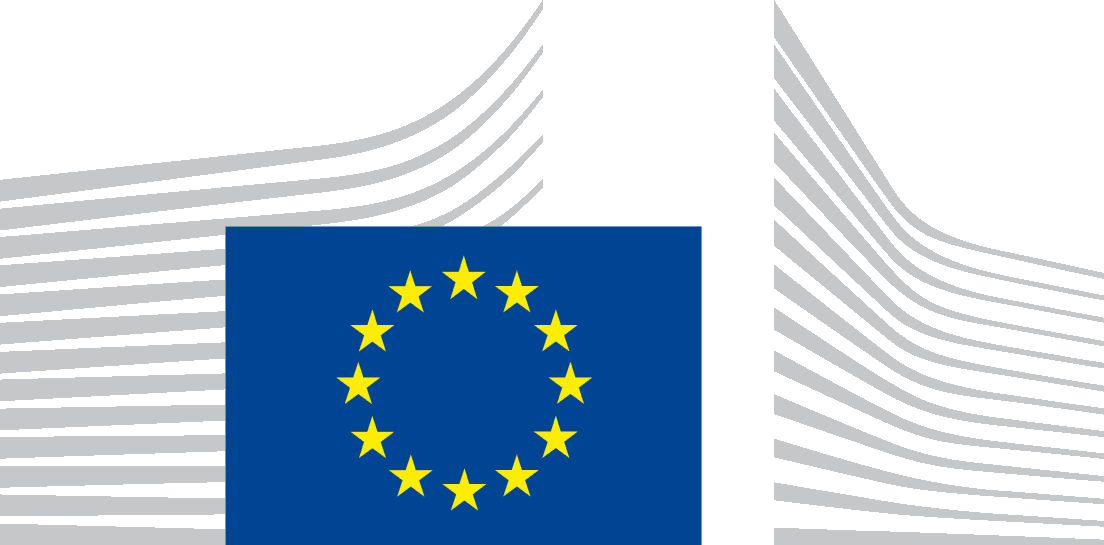 